NBEC Counseling information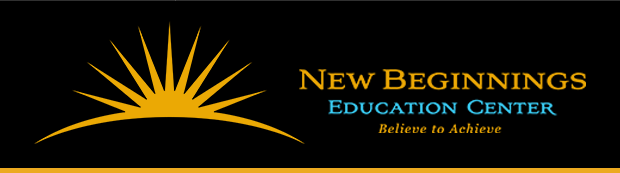 Students from your office 365 account, click on Microsoft TEAMS, then Click on Join or create a team Join “teams” using appropriate codeNBEC Ms. Courtney Senior Class 2020: m5jlka9NBEC Ms. Courtney 9th-11th Grades: pjqe0c5NBEC Ms. Courtney 6th-8th Grades: gte9iq3NBEC Ms. Courtney K-5th Grades: r1repvw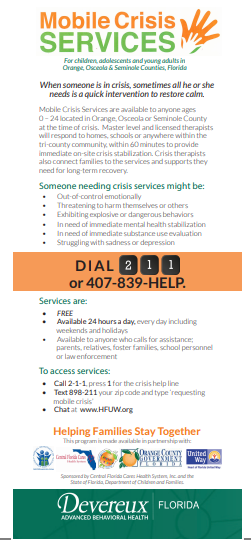 